В МДОУ детский сад№2 «Светлячок» прошли спортивные праздники Участниками праздника стали дети и их родители.Цель : Формировать  потребность к здоровому образу жизни.Привлечь родителей к сотрудничеству по сохранению и укреплению здоровья детей.27.10.2022г «Веселые старты». Участниками   праздника стали дети средней группы и их родители.Подготовили и провели: инструктор физической культуры- Кротова Валентина Александровна
Воспитатели: Иванова Виктория Сергеевна, Боярская Светлана Борисовна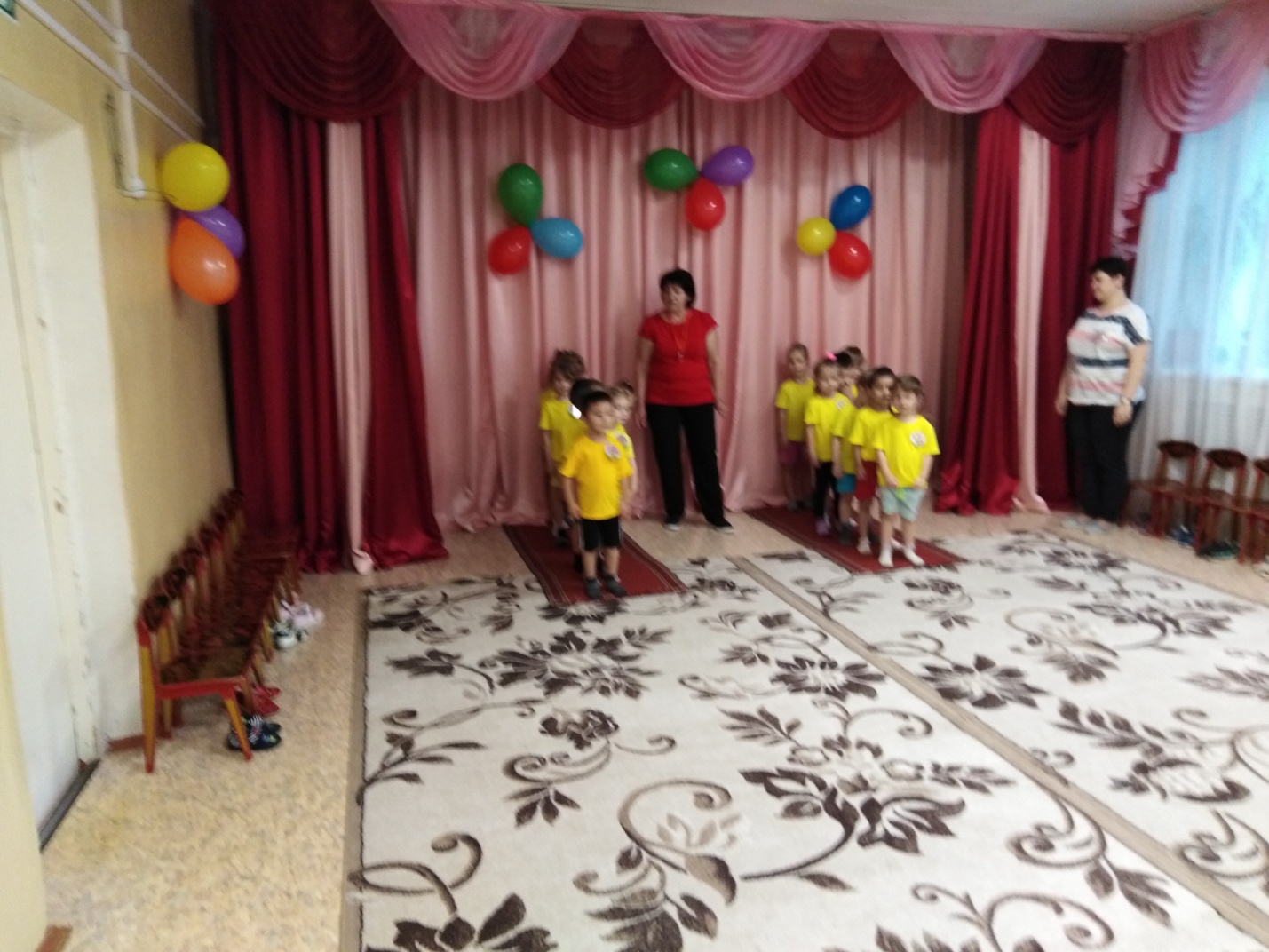 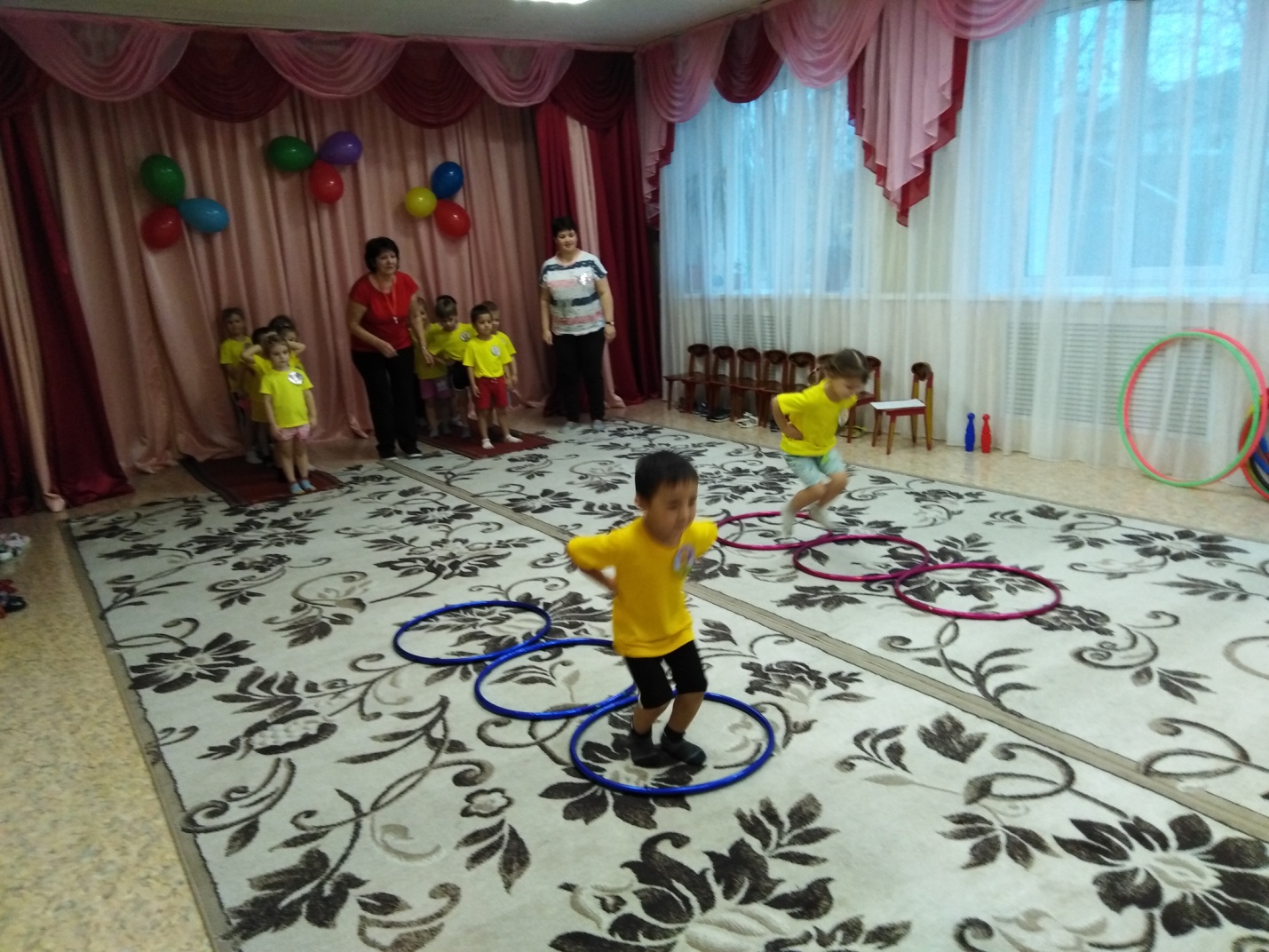 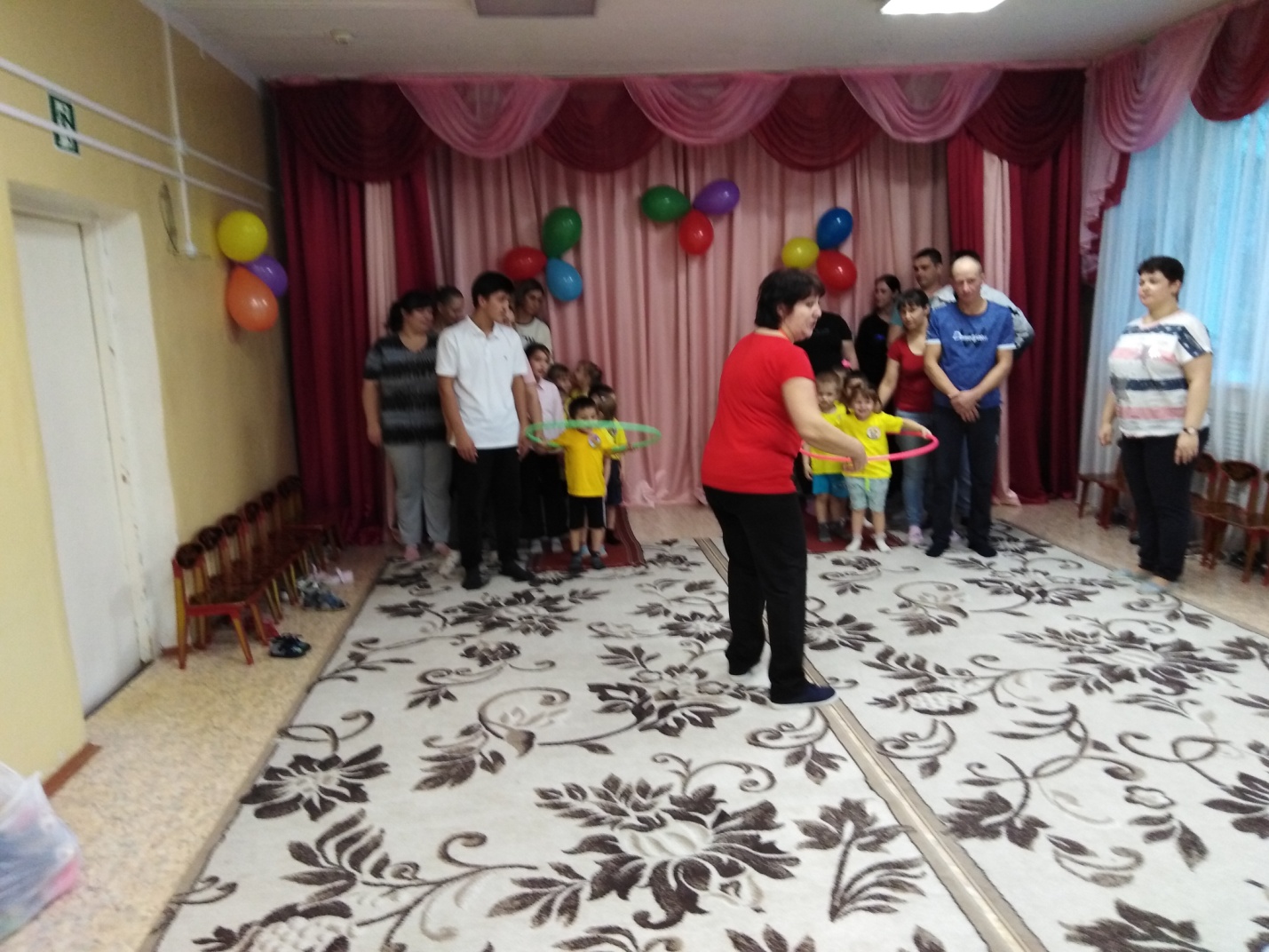 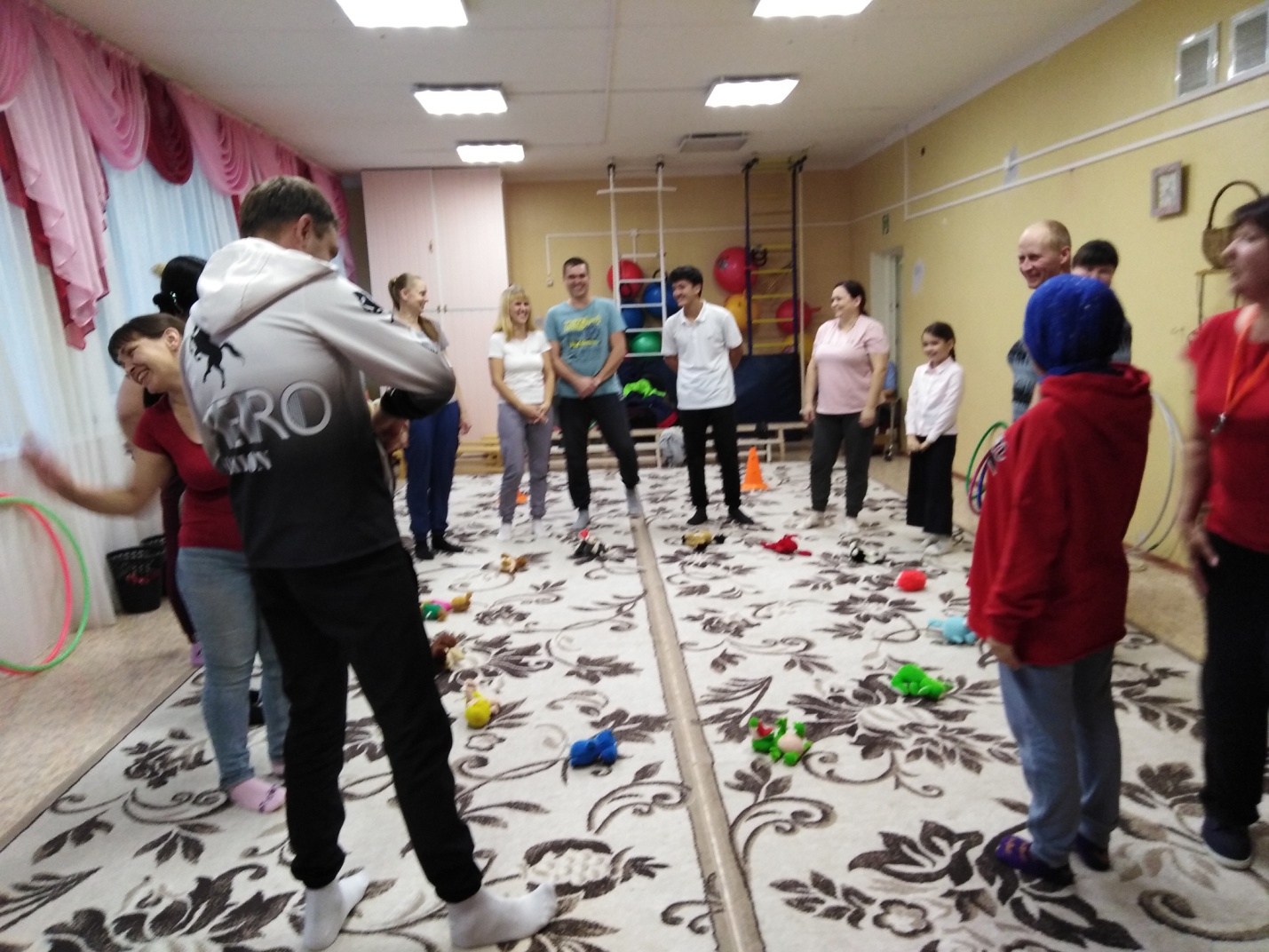 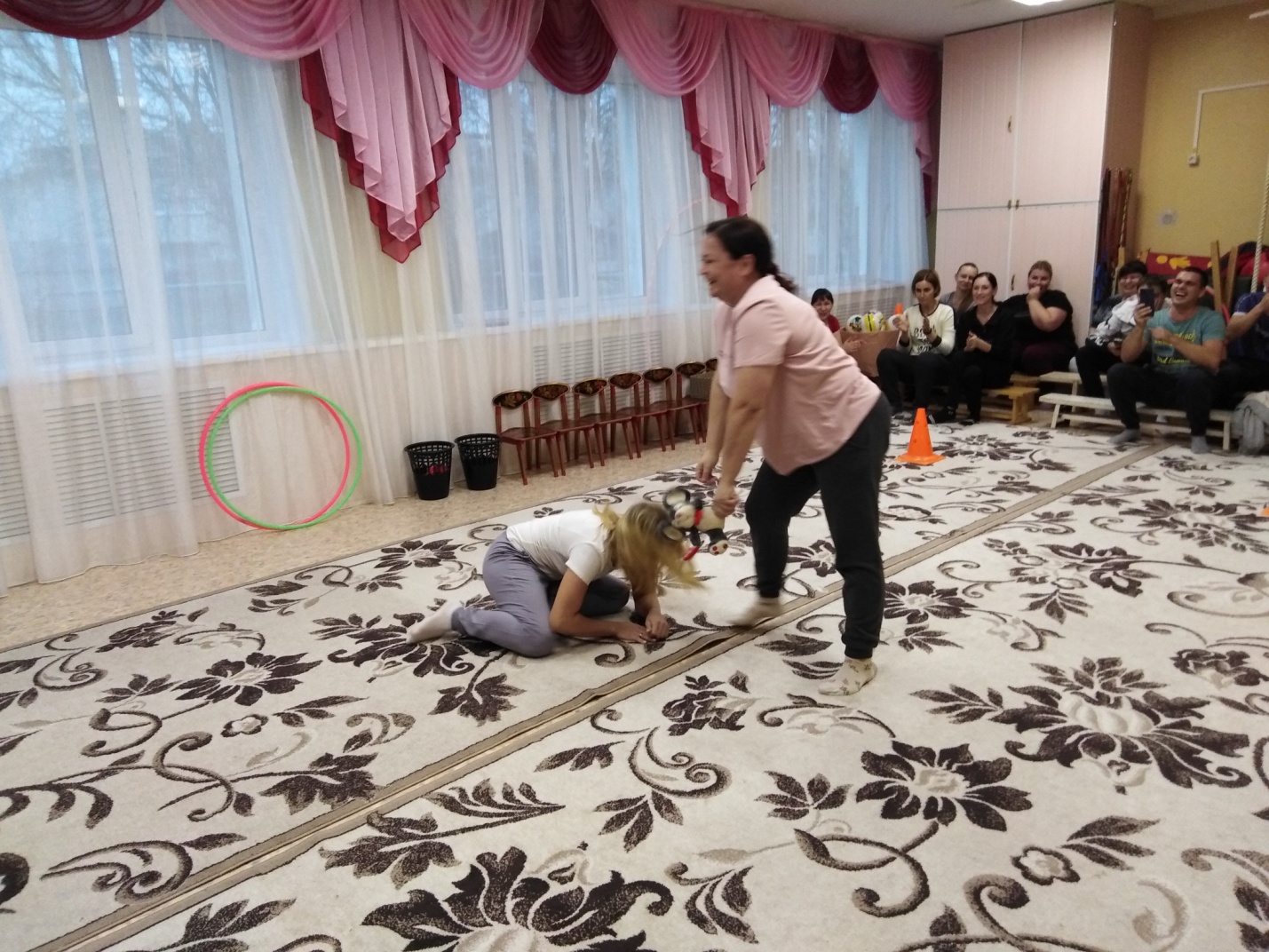 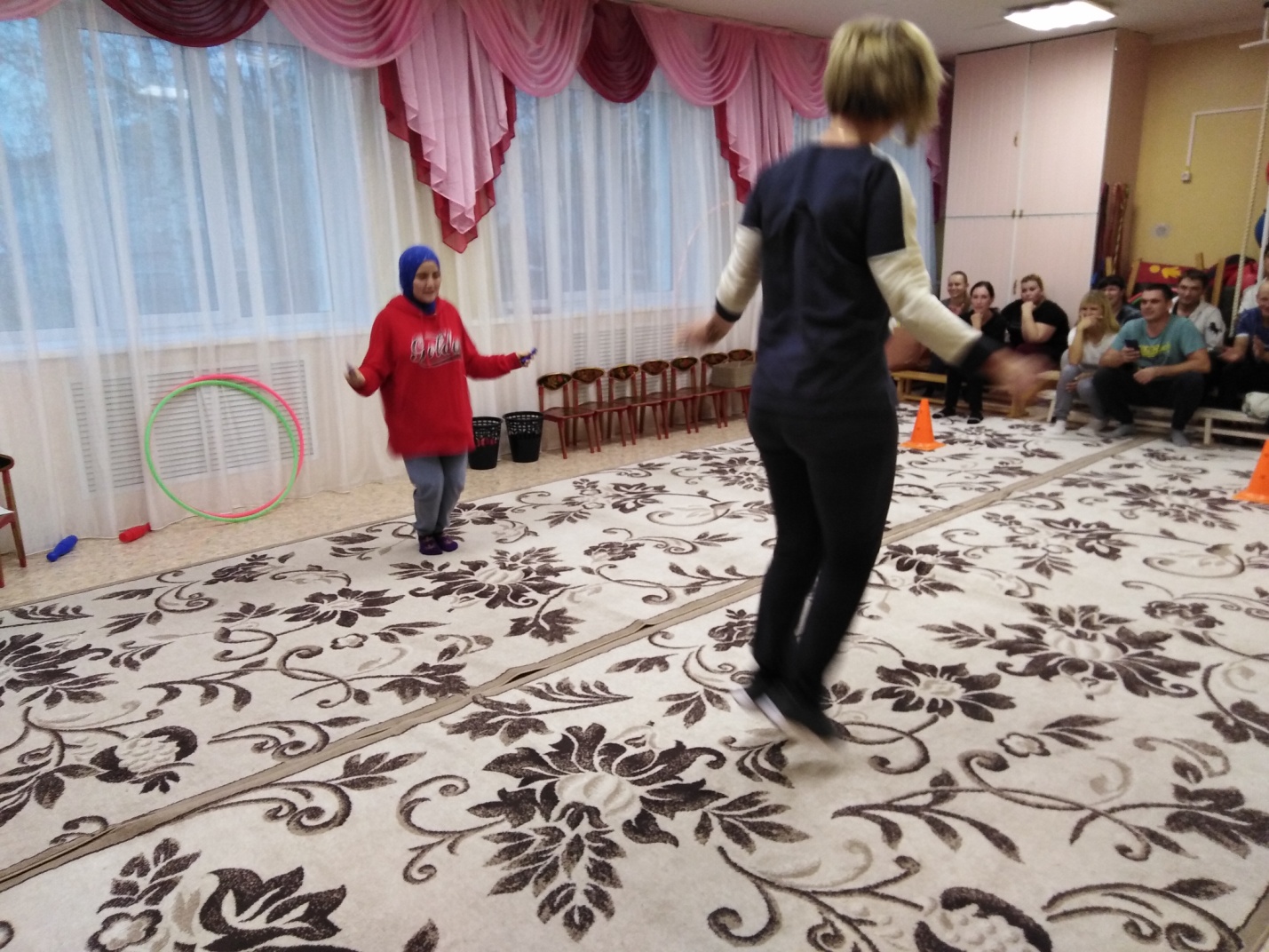 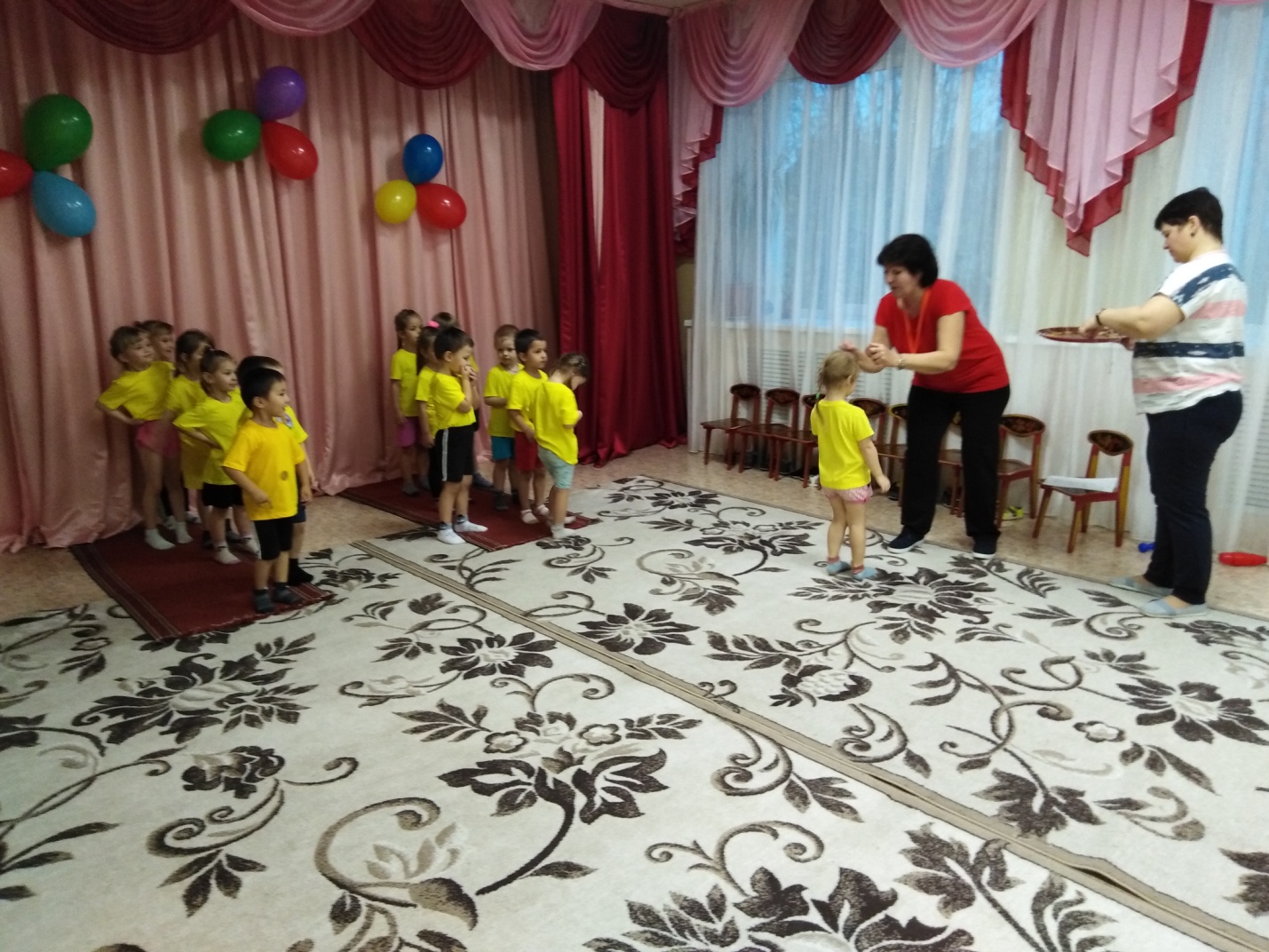 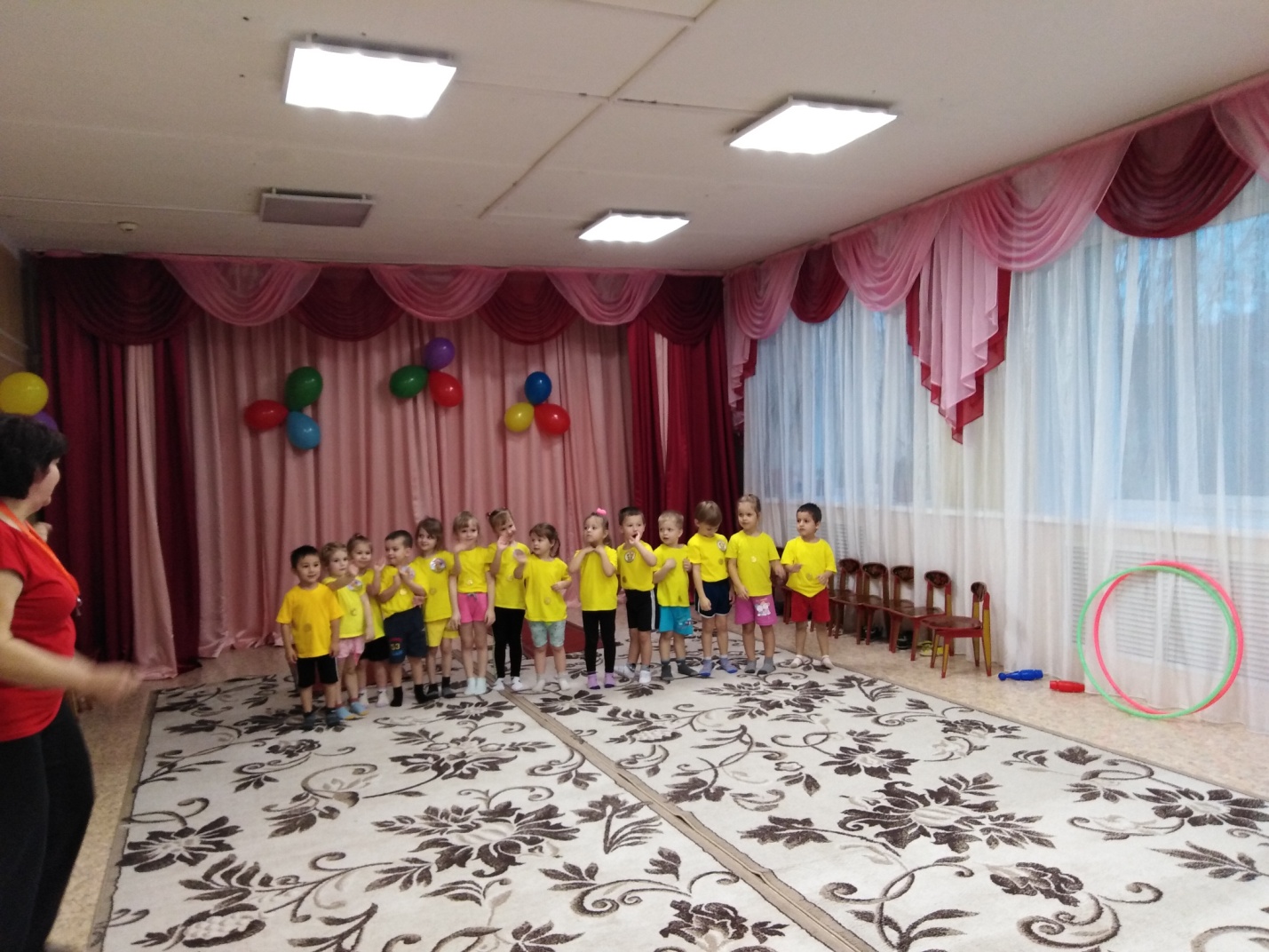 Победила «Дружба». Все получили золотые медали.10.11.2022г. спортивный праздник «Осенние листья».  Старшая группаПодготовили и провели: инструктор физической культуры- Кротова Валентина Александровна
Воспитатели: Иванова Виктория Сергеевна, Боярская Светлана Борисовна